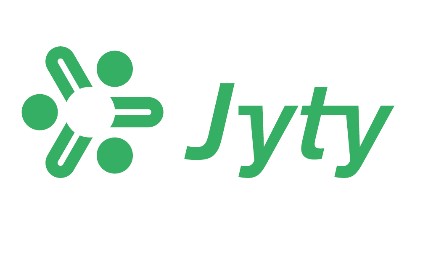 AURINKOISTA KEVÄTTÄ JYTYLÄISET!				2/2021Jyty Lappeenranta ry:n säästömääräinen Kevätkokous pidetään torstaina 29.4 klo 18.00. Toteutetaan etäkokouksena, Teams sovelluksella. Ilmoittaudu yhdistyksen kotisivuilla https://jytylappeenranta.jytyliitto.net/ 25.4 mennessä saadaksesi osallistumislinkin. Osallistujat tulevat saamaan pienen yllätyksen. Tervetuloa linjoille!Jyty Lappeenranta ryHallitusEloJubilee Olavinlinna, Savonlinna, Mamma Mia -konsertti la 14.8 klo 19. Matka sisältää konserttilipun, bussikuljetuksen Lpr-Savonlinna-Lpr ja kolmen ruokalajin illallinen linnassa alkaen klo 16.30. Konsertti päättyy n 21.15, jonka jälkeen startataan kohti kotia. Jäsenen omavastuu on 75 €. Ilmoittautuminen kotisivujen kautta. Sitovat ilmoittautumiset 15.6.2021 mennessä TÄSTÄ https://jytylappeenranta.jytyliitto.net/vapaa-aika/ . Matka toteutuu, jos lähtijöitä on 25. Lähtöaika Lappeenrannasta on n. klo 12.45, jolloin jäisi hieman aikaa Savonlinnaan tutustumiseen ennen ruokailua.Tahkolta haetaan Hyvää mieltä työelämään! Itä-Suomen alueen työhyvinvointipäivät pidetään Kuopiossa, Nilsiän Tahkolla 18.-19.9.2021. Uutiskirje on tullut liitolta 24.3, josta löytyy tarkempaa tietoa. Lähtö tapahtuu Lappeenrannasta perjantaina 17.9 n. klo 16. Kurssipaketti maksaa 116 € sisältäen lauantain ja sunnuntain ruokailut ja ohjelmat. Yöpyminen maksaa 44-60 €/yö 2-3-4hh, ei 1 hh. Jos valitsette 1 hh erotus tulee maksaa itse. Muuten voitte valita mieleisenne yöpymisvaihtoehdon, omavastuu on sama. Omavastuu on 120 €. Yhdistys tarjoaa kyydin pikkubussi tai vähän suurempi ja tätä yhteiskuljetusta varten ilmoittautumiset myös yhdistykselle kotisivujen kautta. Ilmoittautuminen alkaa 21.4 JÄSSÄRISSÄ. Ruskaretki Saariselälle! Matkan omavastuu 480 €. Matka toteutuu, jos lähtijöitä 32. Ennakkoilmoittautumisia otamme mielellämme vastaan heti, jotta nähdään, onko jäsenillä mielenkiintoa matkaa kohtaan. TÄSTÄ  https://jytylappeenranta.jytyliitto.net/vapaa-aika/ Ruskaretken ohjelma on seuraavilla sivuilla!JYTY Lappeenranta RUSKAMATKA LAPPIIN 4.-11.9.2021 Matkaohjelma: 04.09. 	klo 	07.00 lähtö Lappeenrannasta   	 	13.30 lounas matkanvarrella   	 	17.00 majoittuminen Sokos hotelli Vaakuna Rovaniemi  	 	Päivän ajomatka n. 770 km 05.09. 	klo 	08.00 – 09.00  aamiainen  09.00 lähtö Saariselkää kohti 14.00 majoittuminen hotelli Riekonlinna, Saariselkä  18.00 illallinen hotellin ravintolassa Päivän ajomatka n. 300 km 06.09. 	klo 	08.00 – 09.00  aamiainen    	 	Päivä aikaa samoiluun Saariselällä. Esim. kävelyretki matkanjohtajan  kanssa   	  	 	18.00 illallinen hotellin ravintolassa 07.09. klo  	07.00-07.45 aamiainen  	 	08.00 lähtö bussiretkelle Norjaan Jäämeren rannalle Pykeijaan  	 	19.00 takaisin Saariselällä   19.30 illallinen hotellin ravintolassa Päivän ajomatka n. 650 km 08.09. 	klo  	07.00 – 07.45 aamiainen  	 08.00 lähtö bussiretkelle Inariin, retkellä käynti Porofarmilla, retkikahvit,  	 	  	 	saamelaismuseo Siida, ym. ohjelmaa  	 	17.00 illallinen hotellin ravintolassa  	 	päivän ajomatka n. 200 km 09.09. 	klo 	08.00 – 09.00  aamiainen    	 	Päivä aikaa samoiluun Saariselällä. Esim. kävelyretki matkanjohtajan  kanssa   	  	 	18.00 illallinen hotellin ravintolassa 10.09. 	klo 	07.00 – 09.30  aamiainen   10.00 lähtö etelää kohti 13.00 lounas matkan varrella 17.00 majoittuminen kylpylähotelli Sokos Hotel Eden Oulussa  	 	Päivän ajomatka n. 500 km 11.09. 	klo 	07.00-08.30 aamiainen 	 09.00 matka etelää kohti jatkuu 13.00 lounas matkan varrella  	 	18.00 kotikulmilla jälleen   	 	Päivän ajomatka n. 550 km Hintaan sisältyy: Majoittumiset ym. hotelleissa 2 hengen huoneissa Ohjelman mukaiset ateriat (5 illallista, 3 lounasta) sekä retket ja retkikahvit Kuljetus laadukkaalla turistibussilla yo. reitillä Matkanjohtajan palvelut Pidätämme oikeuden muutoksiin. Kysymykset asioiden tiimoilta jytyavapaa.aikaan@gmail.com .	Sillä sinun työsi on tärkeäAmmattiliitto Jytywww.jytylappeenranta.jytyliitto.netwww.jytyliitto.fi